ДОПОЛНИТЕЛЬНЫЕ МАТЕРИАЛЫ Головнев Н. Н., Молокеев М. С., Лесников М. К., Самойло А. С. N. N. Golovnev, M. S. Molokeev, M. K. Lesnikov, A. S. SamoiloГидраты 2-тиобарбитуратов лантаноидов(III):  синтез, структура и термическое разложениеHydrates of Lanthanides(III) 2-Thiobarbiturates: Synthesis, Structure, and Thermal decompositionЖурнал неорганической химии. 2020. Т. 65. № 7.Russian Journal of Inorganic Chemistry, 65 (7),  (2020).Таблица S1. Гидраты барбитуратных комплексов металлов [3]Таблица S2. Основные длины связей (Å) и углы (град) в соединениях I–IIIКоды элементов симметрий: (i) -x+3/2, y, -z+1/2; (ii) -x+3/2, y-1, -z+1/2; (iii) x-1, y-1, z; (iv)-x+1/2, y, -z+1/2.Таблица S3. Геометрические параметры водородных связей в структурах I-IIIТаблица S4. Параметры π–π-взаимодействий Htba− в кристаллах I-IIICg1 – центр кольца N(1A), C(2A), N(3A), C(4A), C(5A), C(6A); Cg2 – центр кольца N(1B),C(2B), N(3B), C(4B), C(5B), C(6B); Cg3 – центр кольца N(1C), C(2C), N(3C), C(4C), C(5C), C(6C); Cg2 получено из Cg2 преобразованием (3/2 – x, y,1/2– z); Cg'3 получено из Cg3 преобразованием (2 – x, –y, 1 – z), Cgi_p - расстояние между центром кольца Cgi и плоскостью кольца Cgj, участвовавшего в π-π взаимодействии.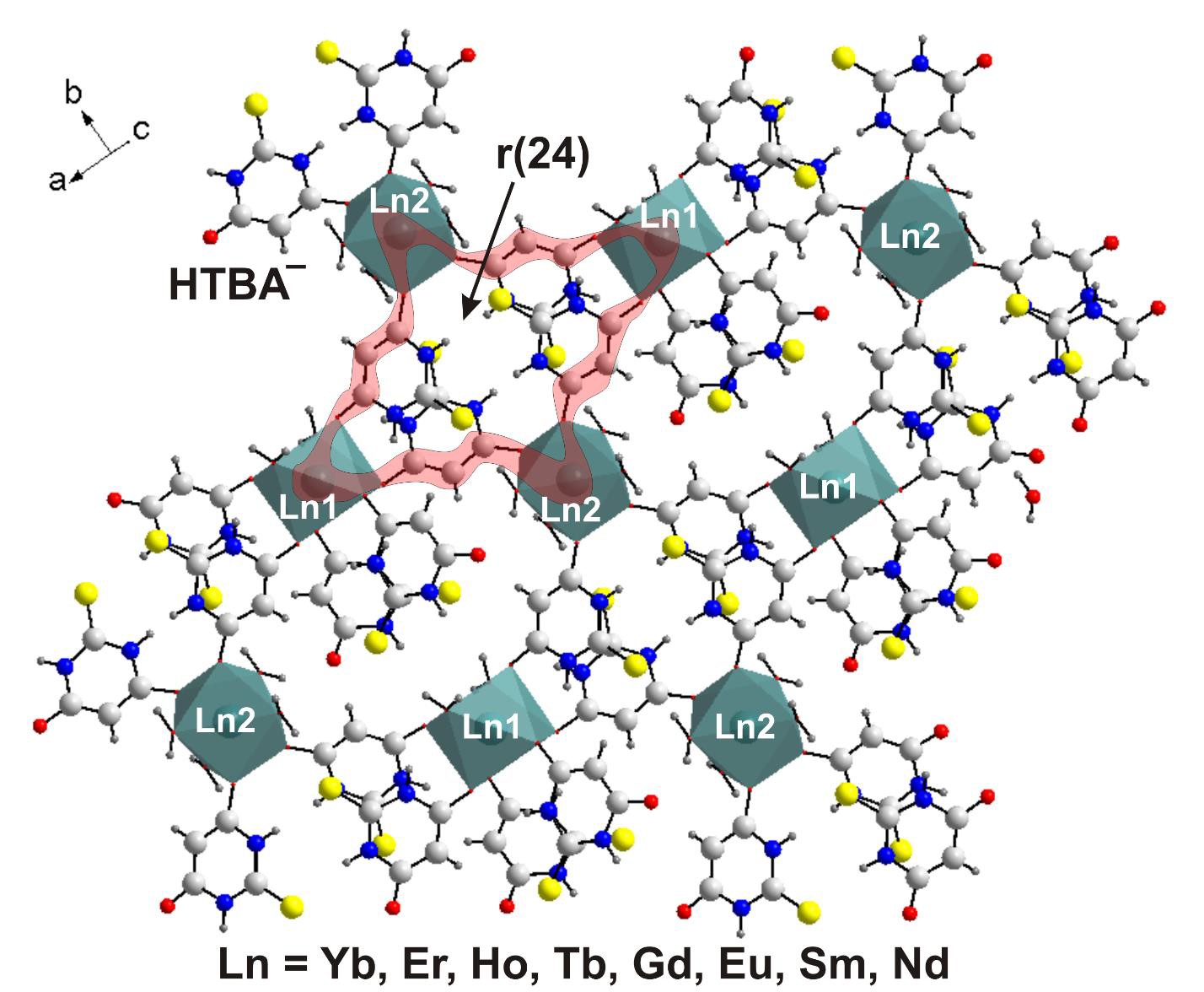 Рис. S1. Строение слоя перпендикулярного направлению a + c. Циклический фрагмент структуры выделен широкой линией.КомплексФорма полиэдраКоординация лигандаКоординация молекул воды[Na2(H2O)3(Htba)2]nОктаэдрμ4-O,O’S,S;μ2-S,Sμ2-H2O[Na2(H2O)4(Htba)2]n-μ4-O,O’S,S;терминальная-Оμ2-H2O;терминальная[Na2(H2O)5(Htba)2]n-μ4-O,O,S,S;μ2-О,S-[Ca(H2O)5(Htba)2] ∙ 2Н2ООдношапочная тригональная призмаТерминальная-ОТерминальный[Ca2(H2O)8(Htba)4]Квадратная антипризмаμ2-О,O’;терминальная-О-[Sr(H2O)4(Htba)2]n-μ2-О,S-[Sr(H2O)4(Htba)2]n ∙ nH2OТрехшапочная тригональная призмаμ2-О,O’;терминальная-Оμ2-H2O;терминальный[Ba(H2O)2(Htba)2]nКвадратная антипризмаμ3-О,S,Sтерминальный[Ba(H2O)3(Htba)2]n ∙ 2nH2OТрехшапочная тригональная призмаμ4-O,O,O’S,;терминальная-Оμ2-H2O;терминальный[Co(H2O)2(Hba)2]nОктаэдрμ2-О,OТерминальный[Co(H2O)4(Hba)2]-Терминальная-О-[Mn(H2O)2(Detba)2]n-μ2-О,O’-[Mn3(H2O)10(Detba)6]-μ2-О,O’;терминальная-О-[Mn(H2O)4(Detba)2] ∙ Н2О-Терминальная-О-Связь(I)Ln = Yb(II) Ln = Er(III) Ln = HoLn1—O2AiLn1—O2A Ln1—O2BiLn1—O2B Ln1—O2C Ln1—O2Ci Ln1—O1Wi Ln1—O1W Ln2—O1Aii Ln2—O1Aiii Ln2—O1B Ln2—O1Biv Ln2—O3W Ln2—O3Wiv Ln2—O2Wiv Ln2—O2W2.263 (3)2.263 (3)2.308 (3)2.308 (3)2.335 (3)2.335 (3)2.406 (3)2.406 (3)2.266 (3)2.266 (3)2.281 (3)2.281 (3)2.334 (3)2.334 (3)2.332 (3)2.332 (3)2.2841 (16)2.2841 (16)2.3320 (16)2.3320 (17)2.3534 (17)2.3534 (17)2.4304 (19)2.4304 (19)2.2849 (18)2.2849 (18)2.2976 (18)2.2976 (18)2.360 (2)2.360 (2)2.359 (2)2.359 (2)2.288 (5)2.288 (5)2.341 (5)2.341 (5)2.368 (5)2.368 (5)2.431 (5)2.431 (5)2.279 (5)2.279 (5)2.309 (5)2.309 (5)2.362 (6)2.362 (6)2.372 (6)2.372 (6)S1—C2A N1A—C2AN1A—C6A C2A—N3AN3A—C4A C4A—O1AC4A—C5A C5A—C6AC6A—O2A S2—C2BN1B—C2B N1B—C6BC2B—N3B N3B—C4BC4B—O1B C4B—C5BC5B—C6B C6B—O2BS3—C2C N1C—C2CN1C—C6C C2C—N3CN3C—C4C C4C—O1CC4C—C5C C5C—C6CC6C—O2C N3A—C2A—N1AN3A—C2A—S1N1A—C2A—S1C6A—C5A—C4A1.679 (4)1.348 (5)1.389 (5)1.347 (5)1.383 (5)1.255 (5)1.402 (6)1.392 (5)1.257 (5)1.690 (4)1.343 (5)1.398 (5)1.341 (5)1.392 (5)1.255 (5)1.389 (6)1.382 (5)1.267 (4)1.667 (4)1.360 (5)1.387 (5)1.349 (5)1.392 (5)1.263 (5)1.390 (5)1.389 (5)1.271 (4)115.1 (3)121.1 (3)123.8 (3)119.4 (4)1.680 (2)1.351 (3)1.396 (3)1.349 (3)1.391 (3)1.256 (3)1.391 (3)1.393 (3)1.259 (3)1.684 (2)1.350 (3)1.395 (3)1.347 (3)1.393 (3)1.257 (3)1.392 (3)1.387 (3)1.260 (3)1.671 (2)1.357 (3)1.386 (3)1.357 (3)1.395 (3)1.264 (3)1.393 (3)1.386 (3)1.273 (3)115.4 (2)121.19 (17)123.42 (16)120.0 (2)1.697 (7)1.343 (9)1.398 (9)1.337 (9)1.393 (9)1.262 (8)1.393 (10)1.391 (9)1.250 (8)1.689 (7)1.348 (9)1.394 (9)1.327 (9)1.393 (9)1.261 (8)1.382 (10)1.395 (9)1.253 (8)1.664 (7)1.367 (9)1.395 (9)1.345 (9)1.396 (9)1.257 (8)1.391 (9)1.382 (10)1.274 (8)116.5 (6)120.8 (5)122.7 (5)124.7 (6)КонтактРасстояние, ÅРасстояние, ÅРасстояние, ÅУголПреобразование дляD–H···AD—HH···AH···AH···AD···ADHA, градатома АYb2(Htba)6(H2O)6 (I)Yb2(Htba)6(H2O)6 (I)Yb2(Htba)6(H2O)6 (I)Yb2(Htba)6(H2O)6 (I)Yb2(Htba)6(H2O)6 (I)Yb2(Htba)6(H2O)6 (I)Yb2(Htba)6(H2O)6 (I)Yb2(Htba)6(H2O)6 (I)N(1A)–H(1A)···O(2C)0.862.102.102.893(4)2.893(4)152x, y, zN(1B)–H(1B)···O(1w)0.862.312.313.074(4)3.074(4)147x, y, zN(1C)—H(1C)···O(2B)0.862.022.022.758(5)2.758(5)143x, y, zN(3A)—H(3A)···S(2)i0.862.542.543.397(5)3.397(5)177х + 1, y, zN(3B)—H(3B)···S(1)ii0.862.402.403.250(5)3.250(5)169х – 1, y, zN(3C)—H(3C)···O(1C)iii0.862.052.052.887(4)2.887(4)165–x + 2, –y – 1, –z + 1O(1W)—H(11W)···S(3)iv0.95(2)2.34(2)2.34(2)3.277(3)3.277(3)168(4)x, y + 1, zO(1W)—(12W)···O(1C)v0.95(3)1.84(3)1.84(3)2.740(4)2.740(4)158(4)–x + 2, –y, –z + 1O(2W)—H(21W)···S(2)vi0.95(5)2.35(5)2.35(5)3.248(5)3.248(5)157(4)–x + 1, – y, –z + 1O(2W)—H(22W)···S(2)vii0.95(3)2.40(3)2.40(3)3.323(4)3.323(4)164(5)x, y – 1, zO(3W)—(31W)···O(1C)ii0.96(5)2.05(5)2.05(5)2.996(5)2.996(5)171(5)х – 1, y, zO(3W)—H(32W)···S(1)ii0.96(3)2.32(3)2.32(3)3.259(4)3.259(4)163(4)x – 1, y, zEr2(Htba)6(H2O)6 (II)Er2(Htba)6(H2O)6 (II)Er2(Htba)6(H2O)6 (II)Er2(Htba)6(H2O)6 (II)Er2(Htba)6(H2O)6 (II)Er2(Htba)6(H2O)6 (II)Er2(Htba)6(H2O)6 (II)Er2(Htba)6(H2O)6 (II)N(1A)–H(1A)···O(2C)0.860.862.112.903(3)2.903(3)152x, y, zN(1B)–H(1B)···O(1w)0.860.862.333.092(3)3.092(3)148x, y, zN(1C)—H(1C)···O(2B)0.860.862.032.767(3)2.767(3)143x, y, zN(3A)—H(3A)···S(2)i0.860.862.533.390(2)3.390(2)177х + 1, y, zN(3B)—H(3B)···S(1)ii0.860.862.413.253(2)3.253(2)169х – 1, y, zN(3C)—H(3C)···O(1C)iii0.860.862.052.893(3)2.893(3)165–x + 2, –y – 1, –z + 1O(1W)—H(11W)···S(3)iv0.941(16)0.941(16)2.344(15)3.280(2)3.280(2)173(2)x, y + 1, zO(1W)—(12W)···O(1C)v0.94(2)0.94(2)1.83(2)2.739(3)2.739(3)160(3)–x + 2, –y, –z + 1O(2W)—H(21W)···S(2)vi0.95(3)0.95(3)2.34(3)3.252(2)3.252(2)161(3)–x + 1, – y, –z + 1O(2W)—H(22W)···S(2)vii0.955(18)0.955(18)2.377(19)3.322(2)3.322(2)170(3)x, y – 1, zO(3W)—(31W)···O(1C)ii0.95(4)0.95(4)2.07(4)2.980(3)2.980(3)163(4)х – 1, y, zO(3W)—H(32W)···S(1)ii0.96(2)0.96(2)2.31(2)3.250(2)3.250(2)167(4)x – 1, y, zHo2(Htba)6(H2O)6 (III)Ho2(Htba)6(H2O)6 (III)Ho2(Htba)6(H2O)6 (III)Ho2(Htba)6(H2O)6 (III)Ho2(Htba)6(H2O)6 (III)Ho2(Htba)6(H2O)6 (III)Ho2(Htba)6(H2O)6 (III)Ho2(Htba)6(H2O)6 (III)N(1A)–H(1A)···O(2C)0.862.112.899(8)2.899(8)152x, y, zN(1B)–H(1B)···O(1w)0.862.343.099(8)3.099(8)148x, y, zN(1C)—H(1C)···O(2B)0.862.032.774(8)2.774(8)144x, y, zN(3A)—H(3A)···S(2)i0.862.533.389(8)3.389(8)177х + 1, y, zN(3B)—H(3B)···S(1)ii0.862.413.256(8)3.256(8)169х – 1, y, zN(3C)—H(3C)···O(1C)iii0.862.062.901(8)2.901(8)164–x + 2, –y – 1, –z + 1O(1W)—H(11W)···S(3)iv0.96(4)2.35(4)3.285(5)3.285(5)165(7)x, y + 1, zO(1W)—(12W)···O(1C)v0.96(5)1.84(6)2.742(8)2.742(8)156(5)–x + 2, –y, –z + 1O(2W)—H(21W)···S(2)vi0.96(5)2.40(6)3.238(7)3.238(7)146(8)–x + 1, – y, –z + 1O(2W)—H(22W)···S(2)vii0.97(4)2.37(5)3.325(7)3.325(7)169(6)x, y – 1, zO(3W)—(31W)···O(1C)ii0.96(8)2.07(9)2.979(9)2.979(9)157(8)х – 1, y, zO(3W)—H(32W)···S(1)ii0.96(3)2.31(4)3.253(7)3.253(7)166(6)x – 1, y, zCgi–Cgjd(Cg–Cg), Åα, градβ, градγ, градCgi_p, ÅShift, ÅYb2(Htba)6(H2O)6 (I)Yb2(Htba)6(H2O)6 (I)Yb2(Htba)6(H2O)6 (I)Yb2(Htba)6(H2O)6 (I)Yb2(Htba)6(H2O)6 (I)Yb2(Htba)6(H2O)6 (I)Yb2(Htba)6(H2O)6 (I)Cg1 – Cg23.869 (2)26.9 (2)25.618.53.669 (2)1.674 (2)Cg1 – Cg'33.828 (2)10.9 (2)28.820.43.587 (2)1.337 (2)Er2(Htba)6(H2O)6 (II)Er2(Htba)6(H2O)6 (II)Er2(Htba)6(H2O)6 (II)Er2(Htba)6(H2O)6 (II)Er2(Htba)6(H2O)6 (II)Er2(Htba)6(H2O)6 (II)Er2(Htba)6(H2O)6 (II)Cg1 – Cg23.881 (1)26.6 (1)25.918.53.682 (1)1.227 (1)Cg1 – Cg'33.822 (1)10.5 (1)28.420.23.586 (1)1.322 (1)Ho2(Htba)6(H2O)6 (III)Ho2(Htba)6(H2O)6 (III)Ho2(Htba)6(H2O)6 (III)Ho2(Htba)6(H2O)6 (III)Ho2(Htba)6(H2O)6 (III)Ho2(Htba)6(H2O)6 (III)Ho2(Htba)6(H2O)6 (III)Cg1 – Cg23.886 (4)26.3 (4)26.118.63.682 (3)1.243 (4)Cg1 – Cg'33.813 (4)10.4 (3)28.220.03.583 (3)1.304 (4)